Игры на развитие познавательных способностейСредняя группаИгра «Подумай»Цель: развитие познавательных способностейЗадачи:1. развивать восприятие и внимание;2. развивать логическое мышление.Оборудование: телефон (компьютер, планшет) или распечатанное задание.Ход игрыПредложите ребенку рассмотреть картинки и выполнить задание.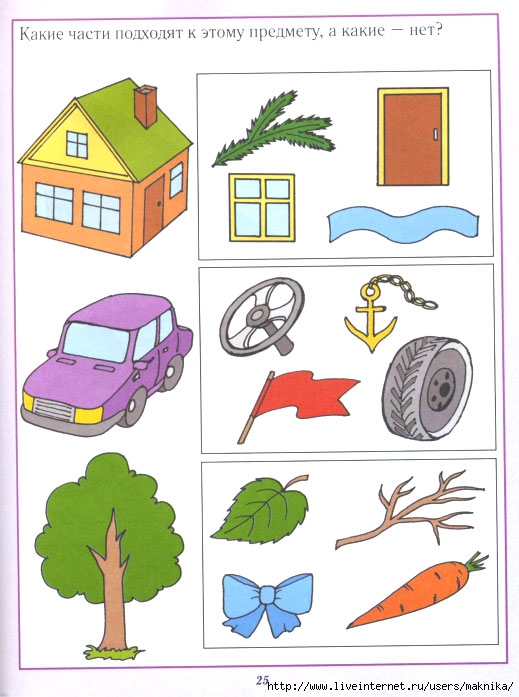 Старшая группаИгра «Подумай»Цель: развитие познавательных способностейЗадачи:1. развивать восприятие и внимание;2. развивать логическое мышление.Оборудование: телефон (компьютер, планшет) или распечатанное задание.Ход игрыПредложите ребенку рассмотреть картинки и выполнить задание.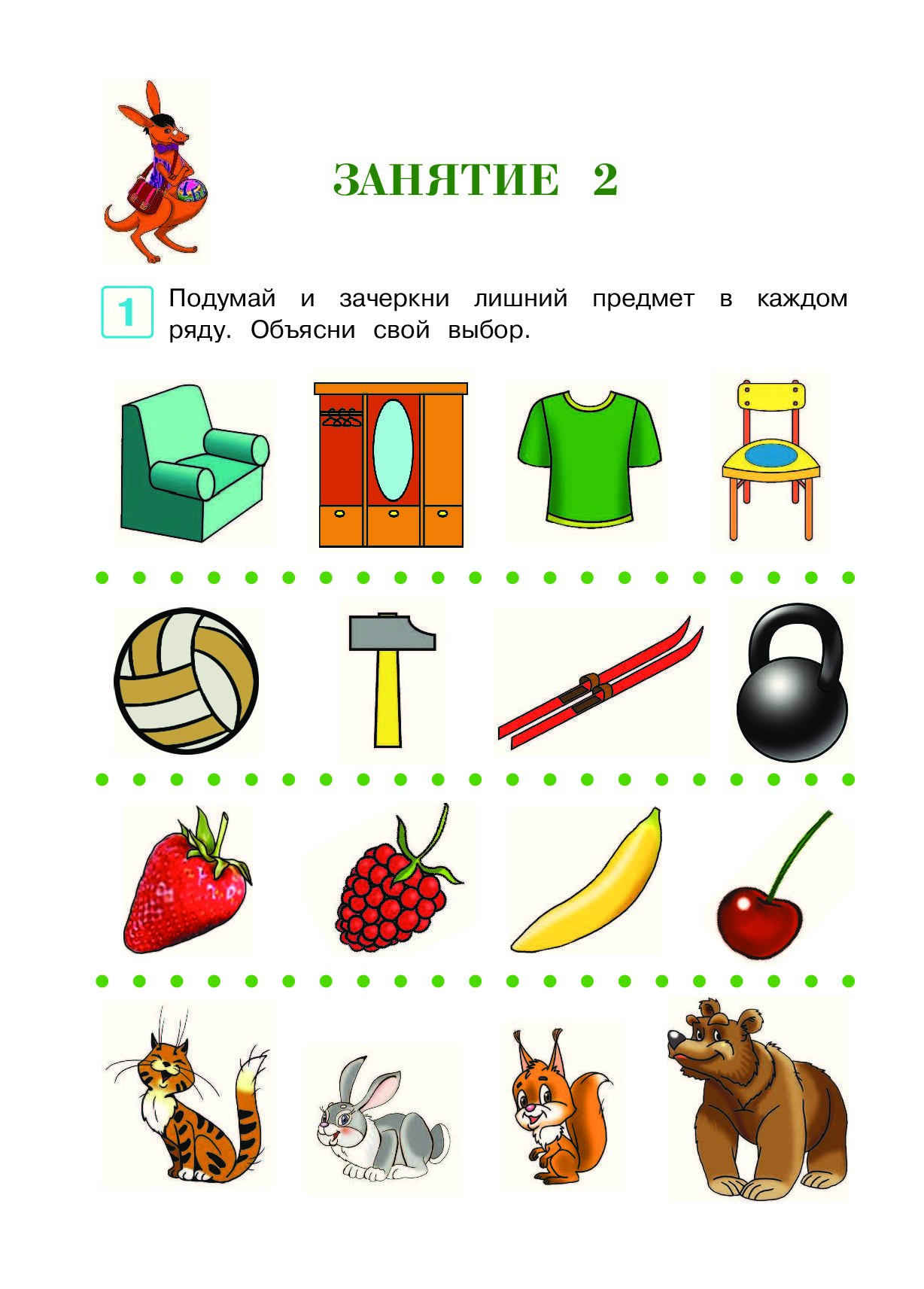 Подготовительная группаИгра «Подумай»Цель: развитие познавательных способностейЗадачи:1. развивать восприятие и внимание;2. развивать логическое мышление.Оборудование: телефон (компьютер, планшет) или распечатанное задание.Ход игрыПредложите ребенку рассмотреть картинки и выполнить задание.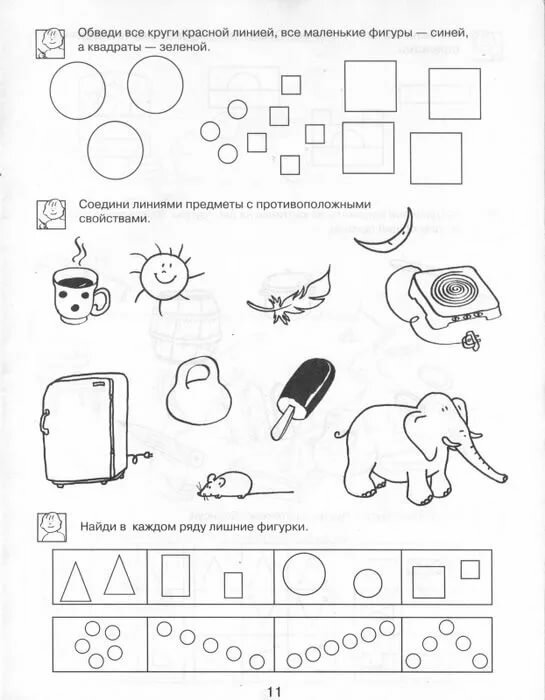 